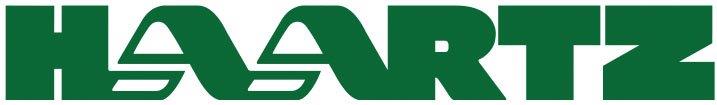 Direct DepositEmployee Name: 						 		Date: CheckingPlease check the appropriate box.New		Add		Change		Stop    Bank # (Routing):											FULL Checking Account #:						    	$	Bank # (Routing): 											FULL Checking Account #:						    		$Bank # (Routing):											FULL Checking Account #:						     		$NOTE:  Please attach a voiced check to ensure proper routing of your deposit.SavingsPlease check the appropriate box.New		Add		Change		Stop    Bank # (Routing):											FULL Savings Account #:						    	    		$Bank # (Routing): 											FULL Savings Account #:						               		$Bank # (Routing):											FULL Savings Account #:						                		$Employee Signature: 